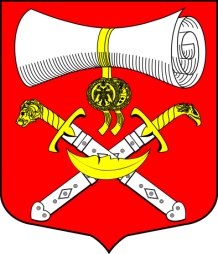      СОВЕТ  ДЕПУТАТОВМУНИЦИПАЛЬНОГО ОБРАЗОВАНИЯХВАЛОВСКОЕ СЕЛЬСКОЕ ПОСЕЛЕНИЕВОЛХОВСКОГО МУНИЦИПАЛЬНОГО РАЙОНАЛЕНИНГРАДСКОЙ ОБЛАСТИТРЕТЬЕГО СОЗЫВА   РЕШЕНИЕ                                  от « 31» августа 2017 года   №  36                                                                                     д. ХваловоО мерах правовой и социальной защиты добровольных пожарных, участников добровольной пожарной дружиныРуководствуясь пунктом 33 части 1 Федерального закона от 06.10.2003 г. № 131-ФЗ «Об общих принципах организации местного самоуправления в Российской Федерации», Федеральным законом от 22.02.2017 г. № 21-ФЗ «О внесении изменений в Федеральный закон «О добровольной пожарной охране», Совет депутатов муниципального образования  Хваловское  сельское поселение Волховского муниципального района Ленинградской области                                                    решил:1. Гражданам и участникам добровольной пожарной дружины участвующим в тушении пожаров и в проведении аварийно-спасательных работ на территории муниципального образования  Хваловское сельское поселение, возмещать расходы, связанные с использованием личного транспорта для выполнения задач добровольной пожарной дружины либо проездом на всех видах общественного транспорта (кроме такси) к месту пожара и обратно, а также обеспечивать бесплатное питание добровольных пожарных и работников добровольной пожарной дружины в период выполнения своих обязанностей.2. Гражданам и участникам добровольной пожарной дружины участвующим в тушении пожаров и в проведении аварийно-спасательных работ на территории муниципального образования  Хваловское сельское поселение может выплачиваться материальное поощрение из средств резервного фонда.3. Администрации муниципального образования  Хваловское  сельское поселение при формировании бюджета на 2018 год предусмотреть требуемые финансовые средства на перечисленные мероприятия.4. Решение вступает в силу со дня принятия, подлежит официальному опубликованию в газете « Волховские огни» и размещению на сайте администрации муниципального образования  Хваловское сельское поселение в сети Интернет.5. Контроль за исполнением настоящего решения оставляю за собой.Глава муниципального образования Хваловское  сельское поселение                                                  Аникин Н.А.